PROFESSIONAL EXPERIENCEMOST RECENT PAPERS & PUBLICATIONSMOST RECENT POLICY BRIEFS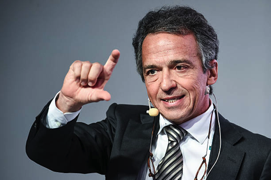 GENERAL PROFILEFilippo di Mauro is a renowned international/macro economist and productivity expert. He is the founder and chairman of CompNet, a research network on competitiveness and productivity analysis, which also produces a top standard firm-level based dataset. The network includes major international organizations, national central banks and statistical institutes, as well as academic institutions.He is also a senior fellow at the Halle Institute of Economic Research (IWH)Filippo di Mauro has been recently appointed as co-director of the EU Commission funded TSI project, which aims to enhance the research output of EU National productivity boards by providing them with cross-country comparable micro-based data. He has recently been Visiting Professor at the National University of Singapore's Business School and has worked as a consultant for the Monetary Authority and the Economic Development Board of Singapore. Professor di Mauro has more than 30 years of experience in applied Economics and Economic research management, including almost two decades at the European Central Bank, as well as several years at the Asian Development Bank and at the IMF. Professor di Mauro has published extensively in academic journals, such as: Journal of Applied Econometrics, Journal of the European Economic Association, Journal of International Money and Finance, and Economic Policy. He holds an MA and a PhD in Economics from the University of Chicago and the American University, respectively.Filippo di mauroChairman of CompNet &Senior Fellow at IWHContact:+ 41 79 67 56 202WEBSITE:www.filippodimauro.comFilippodimauro1@me.comPERSONAL ADDREESSChemin du Paradis 101807 Blonay (VD)SwitzerlandGENERAL PROFILEFilippo di Mauro is a renowned international/macro economist and productivity expert. He is the founder and chairman of CompNet, a research network on competitiveness and productivity analysis, which also produces a top standard firm-level based dataset. The network includes major international organizations, national central banks and statistical institutes, as well as academic institutions.He is also a senior fellow at the Halle Institute of Economic Research (IWH)Filippo di Mauro has been recently appointed as co-director of the EU Commission funded TSI project, which aims to enhance the research output of EU National productivity boards by providing them with cross-country comparable micro-based data. He has recently been Visiting Professor at the National University of Singapore's Business School and has worked as a consultant for the Monetary Authority and the Economic Development Board of Singapore. Professor di Mauro has more than 30 years of experience in applied Economics and Economic research management, including almost two decades at the European Central Bank, as well as several years at the Asian Development Bank and at the IMF. Professor di Mauro has published extensively in academic journals, such as: Journal of Applied Econometrics, Journal of the European Economic Association, Journal of International Money and Finance, and Economic Policy. He holds an MA and a PhD in Economics from the University of Chicago and the American University, respectively.2016 - presentFound  Founder and Chairman of the Competitiveness Research Network (CompNet). C.        CompNet - hosted at IWH-Halle - produces a leading dataset of firm level based indicators and is a forum for institutions and scholars engaged in productivity research.. Coordinator of the Productivity Research Network (PRN), based at NUS-Business School. Consultant of monetary Authority of Singapore (MAS) and Economic Development Board (EDB) of Singapore.2016 - 2021National University of Singapore, Business School| Singapore Visiting Professor (Full time), Department of Strategy and Policy	In charge of teaching 3 open macro-economics courses (Jan-April semester); research on productivity drivers with emphasis on finance; collaboration with Asian Bureau of Financial and Economic Research (ABFER).  1998 - 2016European Central Bank | Frankfurt | GermanySenior Adviser, DG-Research (from January 2011)In charge of economic research co-ordination across ECB and EU Central banks. Leading role in research on International economic linkages and competitiveness. Head of Division, DG-Economics - External Developments Division (2000 - 2010) The division (about 30 staff) was in charge of analyzing, forecasting and conduct studies on international economic developments affecting the euro area, including i) global economy analysis and forecast, ii) Euro exchange rates medium-term analysis, and (iii) Euro area balance of payments, international competitiveness and financial flows.Principal Economist, DG-Economics (1998-1999) At the head of a small group of economists, set-up initial work on external dimension of the Euro area in the early days of the ECB.APR - AUG 2010Federal Reserve Board of Governors | Washington D.C. | USAVisiting Adviser, International Finance Division (on temporary leave from ECB)	In charge of co-ordinating a number of projects of common interest of Fed and ECB in the areas of: 1) US trade and competitiveness; and 2) Modeling international linkages.1996-1997Bank of Italy | Tokyo Office Deputy Chief Representative	At the head of a small team, conducted studies on Asia regional developments.1994 - 1996International Monetary Fund | Washington D.C. | USAEconomist, Central Asia Department	Country-desk economist for Lao PDR and Myanmar. Participated in several IMF program-related missions. 1990 - 1994Asian Development Bank | Manila | PhilippinesEconomist, Programs Department (West)Country-desk economist for Nepal and Bhutan. Lead several ADB program-related missions in the Central Asia region, most notably on trade and industry restructuring1988 - 1990Bank of Italy | Rome | ItalyDeputy Division Chief, Research Department, Exchange Rates Division	Monitoring and analysis of trade and competitiveness. Assessment and functioning of the European Monetary System. Studies on commodity price indicators.1986 - 1988International Monetary Fund | Washington D.C. | USATechnical Assistant to Executive Director	Analysis and comments on IMF policy issues in preparation for Executive Board discussions. Conducted studies on debt crisis indicators. 1984 - 1986Bank of Italy | Rome | ItalyEconomist, Research Department, Public Finance Division	Monitoring and analysis of fiscal revenues. Studies on fiscal impulse indicators.  2023European Firm Concentration and Aggregate ProductivityT Bighelli, F di Mauro, M Melitz, M MertensJournal of the European Economic Association2022The Economics of Firm Productivity: Concepts, Tools and EvidenceC Altomonte, F di MauroCambridge University Press2021Productivity and employment in APAC economies: A comparison with the EU using firm-level informationF Di Mauro, P Morgan, M Duy HoangADBI Working Paper 1264European Firm Concentration and Aggregate Productivity. IWH Discussion Paper No 5. T Bighelli, F di Mauro, M Melitz, M MertensCOVID and Productivity one year after: what did surprise usT Bighelli, S Inferrera, F di Mauro, C SyversonPolicy BriefMethodological Report on Cross-country Analysis of Newly Developed Firm-level IndicatorsE Bartelsman, M Hälbig, F di MauroWorking Paper2020Increasing market concentration in Europe is more likely to be a sign of strength than a cause for concernT Bighelli, F di Mauro, M Melitz, M MertensVoxEU. org 13Special Issue On Productivity: IntroductionF Di MauroThe Singapore Economic Review 65 (05), 1157-1159Promoting Higher Productivity In China—Does Innovation Expenditure Really Matter?F Di Mauro, M DUY HOANG, J Van BiesebroeckThe Singapore Economic Review 65 (05), 1161-1183EU firms’ participation in GVC: bliss or curse after COVIDC Altomonte, F di Mauro, S InferreraCompNet Policy BriefsThe COVID crisis and productivity growthF Di Mauro, C SyversonVOX CEPR Policy Portal 162018“Living with Lower Productivity Growth: Impact on Exports“ (with B. Mottoroni, G. Ottaviano, A. Zona-Mattioli), PIIE Working paper series, September"The Exchange rate, asymmetric shocks and asymmetric distributions"(with C.-V. Demian), International Economics, August2017"Macro-Financial Modelling Of The Singapore Economy: A GVAR Approach", Monetary Authority of Singapore Macroeconomic Review, Special Feature A, page 80, October “Wage Bargaining Regimes and Firms’ Adjustment to the Great Recession”(with M. Ronchi), ECB Working paper series, May 2016"The Drivers of Revenue Productivity: A new decomposition based on firm-level data" (with G. Mion and D. Stoehlker), ECB Working Paper Series, February“Bank Credit and Productivity Growth in the EU”(with F. Hassan and G. Ottaviano), EIB Working papers series 2016/05, December2015“The Age of Global Value Chains: Maps and Policy Issues”(with J. Amador), VOX E-book, July. 2014“Assessing European competitiveness: the new CompNet microbased database”
(with P. López-García and the CompNet Task Force), ECB Working Paper Series, March.2013“Linking Distress of Financial Institutions to Macrofinancial Shocks”, 
(with A. Al-Haschimi, S. Dées and Martina Jančoková), in ECB Working Paper Series, December.2012“Euro area external imbalances and the burden of adjustment” (with F. Pappadà), in Journal of International Money and Finance, 2014, vol. 48, issue PB, pages 336-356.2011“The GVAR handbook” (with H. Pesaran), Oxford University Press, May. “Recovery and beyond: Lessons from the Crisis for Trade and Competitiveness” (with B.Mandel), ECB e-book, May. 2009“Catching the Flu from the United States: synchronization and transmission mechanisms to the Euro area” (book authored with S. Dees and M. Lombardi), Palgrave-MacMillan Publishers Ltd. July. 2008“The Euro and the Competitiveness of European Firms” (with G. Ottaviano and D. Taglioni), in Economic Policy, January. “Globalisation and Regionalism” (book edited with S.Dees and W. McKibbin), Cambridge University Press, January. 2007“The External Dimension of the Euro Area” (book edited with R. Anderton), Cambridge University Press, April. “Exploring the International Linkages of the Euro Area: A Global VAR Analysis” (with 
S. Dees, H. Pesaran and V. Smith), in Journal of Applied Econometrics, January.2019Granular inputs to policy and research: The latest vintage of the CompNet dataset VOX EU, 11 February 2019, with P. Lopez-Garcia and M. Colombo2017You need an "extra moment" to assess the impact of the exchange rate, VOX EU, 8 December 2017, with J. van den Kirke, D.Clad,2016Fighting ‘currency wars’ with blanks: The limited role of exchange rates in export competitiveness, VOX EU 29 June 2016, with K. Benkovskis, S. de Pinto, M. Grazioli, On the correction of Eurozone external imbalances and the pitfalls of bilateral imbalance measures, VOX EU 29 January 2016, with Arne Nagengast and Robert Stehrer, 2015Exchange rate devaluations: When they can work and why, VOX EU 24 December 2015, (with Antoine Berthou), The age of global value chains, VOX EU 9 September 2015, (with João Amador) Centralisation of wage bargaining and firms’ adjustment to the Great Recession – a micro-based analysis, CompNet Policy brief no. 8, May 2015 (with M. Ronchi) Impact of structural reforms in the Eurozone: Firm-level data,  VOX EU 17 March 2015, (with E. Bartelsman and E. Dorrucci) 2014Exchange rates and trade adjustment: Fat tails matter, VOX EU 2 June 2014, (with F. Pappada’)CompNet’s new firm-level data base, 11 March 2014 2012Global value chains are not all born identical: Evidence from France, VOX EU 4 January 2012 (with C. Altomonte, A. Rungi and V. Vicard)2011Recovery and beyond: Lessons for trade adjustment and competitiveness, VOX EU 5 May 2011, (with B. Mandel) 2009The euro’s impact on European firms’ competitiveness, VOX EU 10 March 2009, (with G. Ottaviano and D. Taglioni) 